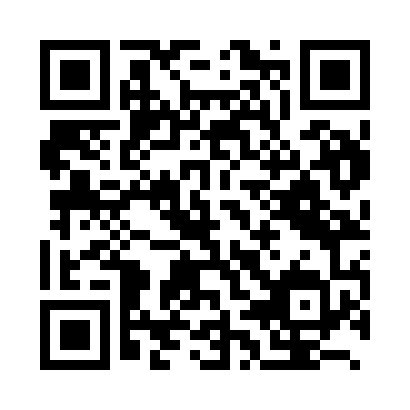 Prayer times for Ishinomaki, JapanWed 1 May 2024 - Fri 31 May 2024High Latitude Method: NonePrayer Calculation Method: Muslim World LeagueAsar Calculation Method: ShafiPrayer times provided by https://www.salahtimes.comDateDayFajrSunriseDhuhrAsrMaghribIsha1Wed2:584:3811:323:206:268:002Thu2:564:3711:323:216:278:023Fri2:554:3611:323:216:288:034Sat2:534:3411:323:216:298:045Sun2:524:3311:323:216:308:066Mon2:504:3211:313:216:318:077Tue2:494:3111:313:226:328:088Wed2:474:3011:313:226:338:109Thu2:464:2911:313:226:348:1110Fri2:444:2811:313:226:358:1211Sat2:434:2711:313:226:368:1412Sun2:414:2611:313:236:378:1513Mon2:404:2511:313:236:388:1614Tue2:394:2411:313:236:388:1815Wed2:374:2311:313:236:398:1916Thu2:364:2311:313:236:408:2017Fri2:354:2211:313:246:418:2118Sat2:334:2111:313:246:428:2319Sun2:324:2011:313:246:438:2420Mon2:314:1911:313:246:448:2521Tue2:304:1911:313:256:448:2622Wed2:294:1811:313:256:458:2823Thu2:284:1711:323:256:468:2924Fri2:264:1711:323:256:478:3025Sat2:254:1611:323:256:488:3126Sun2:244:1611:323:266:498:3227Mon2:234:1511:323:266:498:3328Tue2:234:1511:323:266:508:3529Wed2:224:1411:323:266:518:3630Thu2:214:1411:323:276:518:3731Fri2:204:1311:333:276:528:38